CommuniquéOctober 2019 meeting of the Paramedicine Board of Australia The Paramedicine Board of Australia (the Board) is established under the Health Practitioner Regulation National Law (the National Law).The Board meets each month to consider and decide on matters related to its regulatory function within the National Registration and Accreditation Scheme (the National Scheme). This communiqué aims to inform stakeholders about the work of the Board. Please share it with colleagues or employees who may be interested.The Board held its 23rd meeting at the Ahpra National office in Melbourne on 21 October 2019.RegistrationThe Board and Ahpra are steadily working through the remaining applications for registration received late last year. The Board notes that applicants who applied before 1 December 2018 have been able to continue to use the tile paramedic and be employed as a paramedic while their application is being finalised, and applicants who are granted registration or the first time from now on, and those granted in the past few weeks, will be granted registration that expires on 30 November 2020. They will renew for the first-time next year. The Board appreciates the ongoing patience and cooperation of applicants Renewal of registrationThe National Law requires all registered health practitioners to renew their registration annually. Paramedics who hold general or non-practicing registration will need to renew their registration with the Board by 30 November each year.Ahpra has started sending out information. Look out for. Reminders will be emailed several times during the renewal period, so please make sure your contact details provided to Ahpra are up to date. Practitioners who do not receive email invitations to renew should check the expiry date of their registration to check if they need to renew by 30 November 2019. Practitioners registered for the first time in the past few weeks have been granted registration until 30 November 2020 and they will renew for the first-time next year.Withdrawal of applicationsUnder the provisions of s80(5) of the Health Practitioner Regulation National Law (National Law), an application is deemed to have been withdrawn if an applicant has failed to respond to a request for information under s80(1) of the National Law within the required time frame. There are many open applications where people have failed to provide required information, despite multiple requests for the information being made. The Board and Ahpra are now commencing a process of issuing these people with a last and final chance notice to respond to the further information request, before their application is withdrawn.Further information The Board publishes information for paramedics on its website and practitioners are encouraged to refer to the site for news and updates on policies and guidelines affecting the profession. For more information about registration, notifications or other matters relevant to the National Scheme, please refer to the Ahpra website. Alternatively, contact Ahpra by an online enquiry form or phone 1300 419 495. Follow Ahpra on social media Connect with Ahpra on Facebook, Twitter or LinkedIn to receive information about important topics for your profession and participate in the discussion.Associate Professor Stephen Gough ASM
Chair - Paramedicine Board of Australia
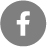 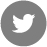 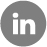 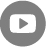 